3. フロム作词：唐沢美帆作曲：南田健吾 / h-wonder歌：TRUE(唐沢美帆)「ねぇ、私はだれ?」Ne~e, watashi wa dare?呐，我是谁呢？君がやさしくほほえむKimi ga yasashiku hohoemu你微笑地注视着我答えなどなくてもいいと思えたKotae nado nakute mo ī to omoeta让我觉得就算寻不到答案也不以为意了ぼんやりとしたBon'yari to shita开始朦胧不清的幸せの手触り ふわりShiawase no tezawari fuwari那幸福轻柔的触感明日の心残り ひとつAshita no kokoronokori hitotsu有一丝对明天的期待空に浮かんで 消えたSora ni ukande kieta凭空出现 但又转瞬即逝透きとおるSukitōru澄澈的心こころは愛しさを知りKokoro wa itoshi-sa o shiri第一次体验到爱恋的心情やがて寂しさを知るのYagate sabishisa o shiru no也马上体会到了寂寞さよならで 繋がれた 私たちSayonara de tsunaga reta watashitachi我们即使几度分离也彼此紧密相连Ah 君の待つ場所へ 帰ろうAh kimi no matsu basho e kaerou啊 我要回到你在的地方泣けるくらい 大好きNakeru kurai daisuki一定会有最喜欢的，会让我泪流不止的君がくれる おかえりなさいKimi ga kureru okaerinasai你的那一句 欢迎回来「あぁ、甘いにおい」A~a, amai nioi啊 甜蜜的感觉君のとなりに寄り添うKiminotonari ni yorisou想要依偎在你的身边気まぐれな奇跡は今日も見えないKimagurena kiseki wa kyō mo mienai今天可能也不会有这种奇迹咲いたときからSaita toki kara盛开过后的花朵枯れてゆく花びら ひらりKarete yuku hanabira hirari就会渐渐凋零それでも笑っていたい 想いSore demo waratte itai omoi但是还是能够笑着思念着本当の恋と 決めたHontō no koi to kimeta对你的恋情壊れてくKowarete ku像要坏掉了一样いのちに向き合うたびにInochi ni mukiau tabi ni这样的时间里永遠を探してしまうEien o sagashite shimau不断的寻找欲張りな 夢ばかり 増えてゆくYokubarina yume bakari fuete yuku奢求着各种各样的梦想Ah 君のいない 世界なんてAh kimi no inai sekai nante啊 没有你的世界震えるほど 大嫌いFurueru hodo daikirai只是想想就会感到害怕だから守る 私の手でDakara mamoru watashi no te de所以让我来守护你（间奏）夕日は今日を連れてYūhi wa kyō o tsurete当今天的夕阳西の空へと帰るNishi no sora e to kaeru让西边天空赤く染まる頃Akaku somaru koro染上暮色的时候溶けてしまいそうでTokete shimai-sōde就像要慢慢溶化了一般怖くなるんだKowaku naru nda这样我会感到害怕的透きとおるSukitōru澄澈的心こころは愛しさを知りKokoro wa aishi-sa o shiri第一次体验到爱恋的心情やがて寂しさを知るのYagate sabishisa o shiru no也马上体会到了寂寞さよならで 繋がれた 私たちSayonara de tsunaga reta watashitachi我们即使几度分离也彼此紧密相连Ah 君の待つ場所へ 帰ろうAh kimi no matsu basho e kaerou啊 我要回到你在的地方泣けるくらい 大好きNakeru kurai daisuki一定会有最喜欢的，会让我泪流不止的君がくれる おかえりなさいKimi ga kureru okaerinasai你的那一句 欢迎回来TVアニメ『終末なにしてますか?忙しいですか?救ってもらっていいですか？』EDテーマ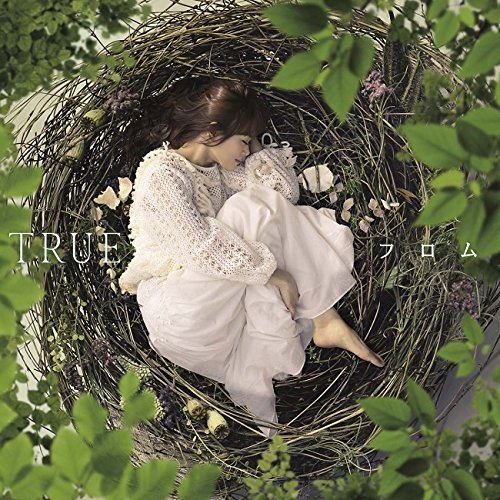 